П О С Т А Н О В Л Е Н И ЕВ соответствии с частью 8 статьи 11 Закона Камчатского края
от 29.12.2014 № 569 «Об обеспечении участия граждан и их объединений
в охране общественного порядка в Камчатском крае»ПОСТАНОВЛЯЮ:утвердить состав координирующего штаба Петропавловск-Камчатского городского округа по вопросам деятельности народных дружин согласно приложению к настоящему постановлению.Приложение к постановлению ГлавыПетропавловск-Камчатскогогородского округаот 27.06.2016 № 114Составкоординирующего штабаПетропавловск-Камчатского городского округапо вопросам деятельности народных дружин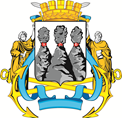 ГЛАВАПЕТРОПАВЛОВСК-КАМЧАТСКОГОГОРОДСКОГО ОКРУГАот 27.06.2016 № 114Об утверждении состава координирующего штаба Петропавловск-Камчатского городского округа по вопросам деятельности народных дружинЗаместитель председателя Городской Думы Петропавловск-Камчатского городского округа, председатель Комитета по социальной политикеС.И. СмирновРуководитель штаба:Руководитель штаба:Руководитель штаба:Ковнацкий А.С.-начальник Управления по обеспечению безопасности жизнедеятельности населения администрации Петропавловск-Камчатского городского округа;заместитель руководителя штаба:заместитель руководителя штаба:заместитель руководителя штаба:Архипов Е.В.-начальник отдела профилактической работы и антитеррористической защищенности Управления по обеспечению безопасности жизнедеятельности населения администрации Петропавловск-Камчатского городского округа;секретарь штаба:секретарь штаба:секретарь штаба:Шахлович И.Н.-заместитель начальника отдела профилактической работы и антитеррористической защищенности Управления по обеспечению безопасности жизнедеятельности населения администрации Петропавловск-Камчатского городского округа;члены штаба:члены штаба:члены штаба:Виноградов А.Н.-командир местной общественной организации «Народная дружина Петропавловск-Камчатского городского округа» (по согласованию);Волжин А.А.-главный специалист – эксперт отдела профилактической работы и антитеррористической защищенности Управления по обеспечению безопасности жизнедеятельности населения администрации Петропавловск-Камчатского городского округа;Воровский А.В.-руководитель муниципального казенного учреждения «Управление благоустройства города Петропавловска-Камчатского», депутат Городской Думы Петропавловск-Камчатского городского округа по единому муниципальному избирательному округу;Латий И.Г.-начальник отделения отдела охраны общественного порядка УМВД России по городу Петропавловску-Камчатскому
(по согласованию);Соловьева Л.В.-исполняющий обязанности начальника Управления культуры, спорта и социального развития администрации Петропавловск-Камчатского городского округа; Чирков Ю.Н.-наказной атаман (врио атамана) Петропавловск – Камчатского городского казачьего общества
(по согласованию);Шайгородский Г.А.-начальник Управления образования администрации Петропавловск-Камчатского городского округа.